2020 YILI HİBE PROGRAMICEVİZ BAHÇESİ REHABİLİTASYONUTEKNİK VE İDARİ ŞARTNAMEOSMANİYETemmuz 2020CEVİZ BAHÇESİ REHABİLİTASYONUTEKNİK ŞARTNAMEGenel Hükümler:Bu şartname ile mevcut ceviz bahçelerine damla sulama sistemi kurulumu, çevresine ihata ve 1 (bir) adet makina ekipman desteği yapılacaktır. Rehabilitasyonu yapılacak olan bahçeler kapama ceviz bahçesi ve Bakanlığımız tarafından onaylanan Stratejik Yatırım Planlarında belirtilen Osmaniye ili Düziçi Ekonomik Kalkınma Kümelerine bağlı köylerde bulunan arazilerdir. Rehabilitasyonu yapılacak olan mevcut ceviz bahçeleri en az 3 (üç) dekar, en fazla 10 (on) dekar olarak desteklenecektir.Rehabilitasyonu yapılacak ceviz bahçesi üzerinde iş ve işlemlere (ihata, damlama sulama) engel olacak hiçbir şey bulunmayacak şekilde yükleniciye teslim edilecektir. Damla sulama sistemine verilecek suyun arazinin başında hazır edilmesi gerekmektedir. Suyun damla sulama sistemine verilebilecek şekilde arazinin başında hazır edilmesi yararlanıcıya aittir. Bunun yapılması için gereken masraflar yararlanıcılar tarafından kendi öz kaynaklarından karşılanacaktır. Bu işlemlerin Hibe Sözleşmesi imzalanana kadar tamamlanması zorunludur.Yüklenici firmalar damla sulama sistemi kurulumunu, ihata yapımı, makine ekipman temini ve proje tanıtım tabelası temini işlerini yapacaklardır. Makine ve ekipman alımlarında yararlanıcı 3 (üç) makinenin tamamını alamayacaktır. Yararlanıcı 3 makine ekipmanın 1 (bir) tanesini seçebilecektir.Makine ve ekipmanlar çalışır halde anahtar teslimi olarak yararlanıcıya verilecektir.Yararlanıcı, motorlu çapa makinesini benzinli veya dizel olarak tercih edebilecektir.Makine ve ekipman kullanım eğitimi yüklenici firma tarafından yapılacaktır.Yasayla belirlenmiş haklar saklı kalmak şartıyla tüm makine ve ekipmanlar için en az 2 (iki) yıl garanti istenecektir.Firmaların üretim tekniklerinde ve ürün niteliklerinde farklılıklar olabileceğinden kesin özellikler yazılarak rekabet şartları ortadan kaldırılmak istenmemiştir. Burada yazılı nitelikler genel nitelikler olarak kabul edilerek, mevzuatına ve gerekli standartlara uyan, istenilen faydayı sağlayan makine ve ekipmanlar uygun kabul edilecektir.Alınan makine ve ekipmanların tümünün gerekli standartlara ve teknik şartnameye uygun olması, montajlanması ve ayarlanması yüklenici firmanın sorumluluğu altındadır.Yararlanıcı, proje kapsamında temin edilen makine ve ekipmanları 5 (beş) yıl boyunca korur, bakım ve onarımını yapar. Mücbir sebepler haricinde söz konusu makine ve ekipmanları satamaz veya devredemez.Çevre İhatasıDirekler ve dikilmeleri için genel şartlar;Direkler toplam 200 cm uzunluğunda beton veya demir boru/profil direk olacaktır.Beton direklerde 160 cm’si düz, 40 cm’si boyun olacaktır. Toprağa 250 doz demirsiz beton ile 50 cm gömülecektir.Direkler arası mesafe en fazla 3 metre olacaktır.Her 10 direkte bir direğe (payandayla desteklenmiş direklerin arasında en fazla 9 direk olacaktır) ve köşe başların denk gelen direklere payanda desteği yapılacaktır. Payandalar direğin iki tarafında da olacaktır. Payanda direkler de 250 doz demirsiz beton ile zemine sabitlenecektir.Direkler, örgü tel ve dikenli tellerin yerleştirilmesi Şekil 3’te gösterilmiştir.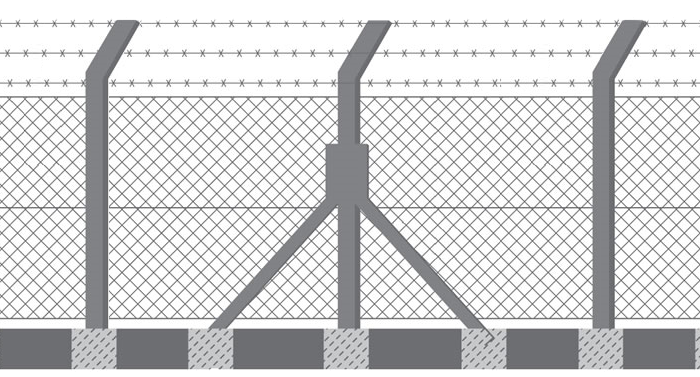 Şekil 1 Direkler, örgü tel ve dikenli tellerin yerleştirilmesiDemir boru veya profil direkler;Direkler en az 2,5 mm et kalınlığında 40 mm x 40 mm’lık L profil veya 40’lık demir boru olacaktır. Demir boru veya profil direklerin üst ucu su almayacak şekilde kapalı olmalıdır.Direkler ve payandalar anti pas üzerine yağlı boya ile boyanacaktır. Direk ve payandaların betona gömülecek kısımlarına 2 adet en az 20 cm uzunlukta en az 10 mm kalınlıkta tutunma demiri kaynaklanmış olacaktır.Beton direkler;Beton direkler standartlara uygun üretilmiş, taban kalınlığı en az 11 cm x 9 cm ve tepe kalınlığı en az 7,5 cm x 9 cm olacaktır.Direkler 4 adet, 5 mm’lik boy donatılarından imal edilecek ve her bir direk için minimum 3,5 mm’lik en az 10 adet etriye kullanılacaktır.Direkler C25 betondan imal edilmiş olacaktır.TellerBeton direklerin 40 cm’lik boyun kısmına 3 sıra dikenli tel çekilecektir.Direklerin düz kısmı 110 cm yüksekliğinde tel örgü kafes tel ile tamamen kapatılacaktır.Tel örgü kafes tel üstünden, altından ve ortasından gergi teli ile desteklenecektir.Dikenli teller, tel kalınlığı 2,5 mm, diken teli kalınlığı 2 mm, dikenler arası mesafe 10 cm ve sıcak daldırma galvanizli olacaktır.Bu şartnamede bahsedilen galvanizleme şartları ile malzemelerin ilgili galvanizleme şartlarının dışında kalan normlarda “Türk Standardı TS-149’ün demir ve çelik parçalarının koruyucu kaplamaları” standardına uyulacaktır.Galvanizin göz ile muayene testinde aşağıdaki hususların gerçekleşmesi gerekir:Galvaniz homojen yapıda parçanın her tarafında aynı görünüşte ve renkte olmalı, pürüzlü kabarcıklar ve çizgiler bulunmamalıdır.90 derece büküldüğü zaman galvaniz kaplaması zedelenmemelidir. Çakı ile galvaniz kaplaması çizildiğinde çizeceği yerden başka kaplama kalmayacak ve aynı şekilde çekiç vurulduğu zaman isabet ettiği yerden başka yer zedelenmeyecektir.Malzeme imal edildikten sonra galvanizlenecektir.Örgülerde kullanılacak galvanizli telin çapı 2,5 mm olacak, çekme direnci 35 kg/mm2’den az olmayacak ve tel yüzünde m2 ye 220 gr’dan az galvaniz olmayacaktır.Galvanizli kafes tel 50x50 mm göz açıklığında olacaktır.Galvanizli kafes tel direklere düzgün ve gergin olarak tutturularak örgü teli ile toprak arasında boşluk kalmayacaktır.Galvanizli kafes tel, direklerinin altında ve üstünde boşluk kalacak şekilde direklere 3 mm kalınlığındaki galvanizli bağlama teli ile en az dört noktadan bağlanacaktır.Kafes telin düzgün görünümünü sağlamak için altta, ortada ve üstte olmak üzere 3 sıra galvanizli gergi teli ile gerdirilecektir. Tel örgünün kafes çite tespiti için kullanılacak olan gergi telleri galvanizli 3 mm çapında olup çekme direnci 37 kg/mm2 den az olamayacak ve yüzünde m2’ye 240 gramdan az galvaniz bulunmayacaktır. Gergi teli her direk arasında en az 4 yerden bağlanacaktır. Sağlanan gerginliğin bozulmaması için her direkte gerekli önlem alınarak, rulo halindeki kafes telin bittiği yerde yeni rulo tekniğine uygun olarak eklenecektir.Bahçe Kapısı2 kanatlı demir kapı olacaktır. Kanatların her biri 150 cm boy ve 175 cm eninde yapılacaktır.En az 25 x 25 x 2,5 mm ebatlarında kutu profilden yapılmış, eşit aralıklarla en az 3 (üç) adet dikme ile güçlendirilmiş olacaktır.Kapı kanatları 2,5 mm kalınlıkta galvanizli kafes telle kaplanmış olacaktır.Menteşeleri, asma kilidi takılı halde olacaktır.Kapı dikmeleri 2 (iki) adet, 2 (iki) metre yüksekliğinde ve 40 x 30 x 3 mm ebadında U profilden olacaktır.Dikmelerin destek payandaları 2 (iki) adet, 2 (iki) metre uzunluğunda 40 x 30 x 3 mm ebadında L profilden yapılacaktır.Kanatlar, dikmeler ve payandaların demir imalat yüzeyleri 2 (iki) kat antipas, 2 (iki) kat yağlı boya ile boyanacaktır. Boya rengi siyah veya beyaz olacaktır.Damla Sulama SistemiBahçelerde sulama sistemine verilecek suyun getirilmesi yararlanıcıya ait olup, yüklenici firma bahçe içi sulama sistemini kuracaktır.Tesis edilecek bahçede damla sulama sistemi; ana boru, lateraller, filtre, gübre tankı ve yardımcı malzemeleri (nipel, conta, vana, tapa, delme aparatı vs.) kapsayacaktır.Her sıraya dikili ceviz fidanlarının dibinden 2 (iki) adet damla sulama borusu geçecektir.Döşenecek lateral boruların bağlantıları için gerekli miktarda conta, vana, tıpa, rekor, vs. yardımcı parçaları sağlamak yüklenici firmaya aittir. Ayrıca damla sulama boruların sabitlenmesi için gerekli miktarda bağlama telini yüklenici firma temin edecektir.Damla sulama sistemi ekipmanları TSE standartlarına uygun olmalı ve tespit aşamasında TSE belgesi yatırımcı tarafından gösterilmelidir.Kangal borular, orijinal PE’den yapılmış ve 6 Atü basınca dayanıklı olmalıdır. Kangal borular rulo mavi veya siyah renkte olacaktır. Kangal boru aparatları TSE Belgeli ve yivli, rekor tipinde kangal boru ile uyumlu olacaktır.Lateral damla boruları 16 mm veya 20 mm çapında, 0,9 mm kalınlığında ve UV katkılı PE, düz, siyah renkte olacaktır.Sulama sisteminde kullanılacak filtrelerde şu özellikler aranır:Filtrelerin üstü kapaklı ve rekorlu olacaktır.Disk süzgeçli ve süzgeç aksamı açılır olacaktır.Ortalama 2 inç çapında olacak, fakat arazi durumuna göre filtre kapasitesi değiştirilebilecektir. Filtreler ana kangal boru ile uyumlu olacaktır.Gübre Tankı, 100 lt'lik üst kapaklı, giriş ve çıkışlı olmalıdır.Disk filtre metal veya plastik, gübre tankı metal, boyalı ve paslanmaz yapıda olmalıdır.Tüm malzemeler en az 2 (iki) yıl garantili olmalıdır.Damlama sulama sistemi, sistemin başı ile sonunda basınç farkı oluşmayacak şekilde dizayn edilmelidir. Sistem çalışırken malzemelerde ve bağlantı noktalarında su kaçırma olmayacaktır. Sistem tümü ile çalışır durumda teslim edilecektir.Motorlu Çapa Makinesi (DİZEL)Motor tipi 4 Zamanlı, 5-7 HP olmalıdır.Yakıt tipi dizel olmalıdır.Çalıştırma İpli veya Marşlı olmalıdır.Vites, asgari 2 ileri 1 geri olmalıdır.Filtre yağlı sistem olmalıdır.Yakıt depo kapasitesi 3 litreden fazla olmalıdır.Kuyruk mili 1-2 adet olmalıdır.İş genişliği asgari 90 cm olmalıdır.İş derinliği 15-30 cm olmalıdır.TSE veya CE Belgesi olmalıdır.Asgari 2 (iki) yıl garantili olmalıdır.Motorlu Çapa Makinesi (BENZİNLİ)İDARİ ŞARTNAMEMevcut Ceviz Bahçelerinin Rehabilitasyonu, Osmaniye ili Düziçi Ekonomik Kalkınma Kümelerine bağlı köylerde bulunan arazilerde gerçekleştirilecektir. Kurulum işi, belirlenen arazilere teknik şartnamede belirtilen ölçü ve özelliklere uygun olarak yapılacaktır.Ceviz bahçesi rehabilitasyonu, bizzat yüklenici veya temsilcisi tarafından gerçekleştirilecektir. Nakliye ve tüm kurulum giderleri yükleniciye ait olacaktır. Kargo veya benzer aracı nakil unsurları ile yapılan gönderimler sırasında oluşabilecek zarar ve ziyan yükleniciye aittir.Yararlanıcının hibe ödemesini alabilmesi için ana hatlarıyla aşağıdaki süreçler tamamlanmalıdır;Yüklenici bahçenin damlama sulama sistemi ve ihatasını eksiksiz olarak kurar.Yüklenici bahçeye ait ihata ve damlama sulama sistemini kurarak teslim tesellüm belgesi ile yararlanıcıya teslim eder. Makine ekipmanlar çalışır vaziyette ve teknik şartnameye uygunluğu kontrol edilerek teslim alınır.Yararlanıcı Düziçi ilçesindeki ÇDE’ye rehabilitasyon işinin bittiğini haber verir.Düziçi İlçesindeki ÇDE personeli ve İPYB personeli bahçeleri yerinde görerek tüm belgeleri inceler ve tüm işler eksiksiz ve şartnamelere uygun ise Yatırım Uygunluk Tutanağı hazırlar.Yüklenici faturayı ve diğer belgeleri yararlanıcıya teslim eder.Yüklenici SGK ve vergi borçlarının olmadığına, yararlanıcı ise vergi borcunun olmadığına dair belgeleri temin eder.Yararlanıcı, yararlanıcı katkı payını ve KDV’yi banka yoluyla yükleniciye öder, dekontunu alır.Yararlanıcı Hibe Ödemesi Talep Belgesini düzenler, ekine Teslim Tesellüm Belgesini, faturaları, dekontları, yükleniciyle yaptığı sözleşmeyi ve SGK ile vergi borçlarının olmadığına dair belgeleri koyarak ilgili İlçe Tarım ve Orman Müdürlüğüne teslim eder.Ödemeler, İlçe Müdürlüğünün tüm dosya içeriğini İPYB’ye göndermesinin ardından, dosya üzerindeki incelemeler tamamlandıktan sonra EPDB tarafından yararlanıcının hesabına gönderilmek suretiyle yapılır.EPDB tarafından tasarlanan 100X70 cm boyutlarında bir tanıtım tabelası bahçenin dışarıdan görülebilecek bir yerine uygun şekilde monte edilecektir. Tabela yüklenici tarafından yaptırılacaktır. Tabela polikarbon veya sac malzemeden imal edilebilir.Motor tipi benzinli olmalıdır.Güç 6-8 HP olmalıdır.Soğutma sistemi cebri hava olmalıdır.Hava filtresi yağ banyolu olmalıdır.Yakıt depo kapasitesi 3 litreden fazla olmalıdır.Yakıt tüketimi 200-300 gr / saat olmalıdır.Çalıştırma Sistemi ipli olmalıdır.Debriyaj kuru konik tip olmalıdır.Güç Çıkışı: Üst Mil- Alt MilÜst Kuyruk Mili motor devri ile aynı olmalıdır.Alt Kuyruk Mili Şanzıman devri ile aynı olmalıdır.Şanzıman asgari 2 ileri 1 geri olmalıdır.Çalışma genişliği minimum 600 mm, maksimum 1.000 mm olmalıdır.TSE veya CE Belgesi olmalıdır.Asgari 2 (iki) yıl garantili olmalıdır.Motorlu TırpanMotor tipi tek silindirli, 2 zamanlı ve benzinli olmalıdır.Motor gücü 1,7 – 3,3 HP arasında olmalıdır.Silindir hacmi 25 – 63 cc arasında olmalıdır.Yakıt depo kapasitesi 0,5 – 1,3 lt arasında olmalıdır.Motorlu tırpan üzerinde bisiklet tutma kolu bulunmalıdır.Motorlu tırpan üzerinde orijinal misinalı kafa/bıçak başlığı bulunmalıdır.TSE veya CE Belgesi olmalıdır.Asgari 2 yıl garantili olmalıdır.Pülverizatör (Bahçe Tipi)Pülverizatör asılır veya çekilir tip olmalıdır.Depo kapasitesi asgari 400 lt olmalıdır.Depo yapısı polietilen (PE) veya Fiberglas depo olmalıdır.Pompa tipi asgari 3 Membranlı Yüksek Basınçlı Pompa olmalıdır.Bağlantı 3 noktadan askı sistemi olmalıdır.Otomatik depo doldurma sistemi olmalıdır.Basınç ayarlama sistemi olmalıdır.Pülverizatörde 2 adet asgari 15 metre ilaçlama hortumu ve 2 adet ilaçlama tabancası bulunmalıdır.Pülverizatör üzerinde hortum sarma makarası bulunmalıdır.Bütün aksamlar her türlü ilacın korozyonuna karşı dayanıklı malzemeden üretilmiş olmalıdır.TSE veya CE belgesi olmalıdır.Asgari 24 ay garanti olmalıdır.